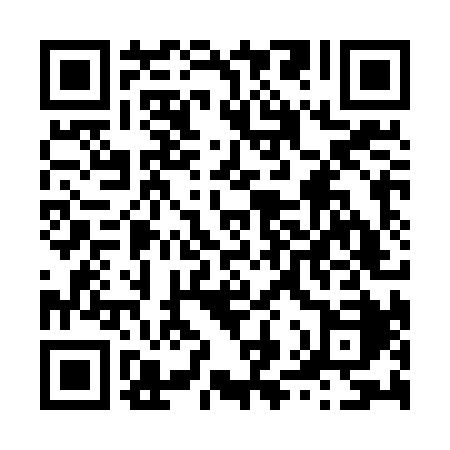 Prayer times for Bad Schallerbach, AustriaWed 1 May 2024 - Fri 31 May 2024High Latitude Method: Angle Based RulePrayer Calculation Method: Muslim World LeagueAsar Calculation Method: ShafiPrayer times provided by https://www.salahtimes.comDateDayFajrSunriseDhuhrAsrMaghribIsha1Wed3:355:451:015:018:1910:202Thu3:325:431:015:028:2010:233Fri3:295:421:015:028:2110:254Sat3:265:401:015:038:2310:275Sun3:245:391:015:038:2410:306Mon3:215:371:015:048:2610:327Tue3:185:361:015:048:2710:358Wed3:165:341:015:058:2810:379Thu3:135:331:015:058:3010:3910Fri3:105:311:015:068:3110:4211Sat3:075:301:015:068:3210:4412Sun3:055:281:015:078:3410:4713Mon3:025:271:015:078:3510:4914Tue2:595:261:015:088:3610:5215Wed2:565:241:015:088:3810:5416Thu2:545:231:015:098:3910:5717Fri2:515:221:015:098:4010:5918Sat2:485:211:015:108:4111:0219Sun2:465:201:015:108:4311:0420Mon2:445:181:015:118:4411:0721Tue2:445:171:015:118:4511:0922Wed2:435:161:015:128:4611:1123Thu2:435:151:015:128:4811:1124Fri2:435:141:015:128:4911:1225Sat2:425:131:015:138:5011:1226Sun2:425:121:015:138:5111:1327Mon2:425:121:025:148:5211:1428Tue2:415:111:025:148:5311:1429Wed2:415:101:025:158:5411:1530Thu2:415:091:025:158:5511:1531Fri2:415:091:025:158:5611:16